ODDÍL 1: Identifikace látky/směsi a společnosti/podniku	1.1. Identifikátor výrobku1.2. Příslušná určená použití látky nebo směsi a nedoporučená použití1.2.1. Relevantní určené způsoby použití1.2.2. Nedoporučené použitíŽádné další informace k dispozici1.3. Podrobné údaje o dodavateli bezpečnostního listu1.4. Telefonní číslo pro naléhavé situaceODDÍL 2: Identifikace nebezpečnosti2.1. Klasifikace látky nebo směsiKlasifikace podle nařízení (ES) č.1272/2008 (CLP)Plné znění vět H: viz oddíl 16Nepříznivé fyzikálně-chemické vlivy na lidské zdraví a životní prostředíZpůsobuje vážné podráždění očí a podráždění kůže.2.2. Prvky označeníOznačení podle nařízení (ES) č.1272/2008 [CLP]2.3. Další nebezpečnostODDÍL 3: Složení/informace o složkách3.1. LátkyNevztahuje se3.2. SměsiODDÍL 4: Pokyny pro první pomoc4.1. Popis první pomoci4.2. Nejdůležitější akutní a opožděné symptomy a účinkyŽádné další informace k dispozici4.3. Pokyn týkající se okamžité lékařské pomoci a zvláštního ošetřeníAplikujte symptomatickou léčbu.ODDÍL 5: Opatření pro hašení požáru5.1. Hasiva5.2. Zvláštní nebezpečnost vyplývající z látky nebo směsi5.3. Pokyny pro hasičeODDÍL 6: Opatření v případě náhodného úniku6.1. Opatření na ochranu osob, ochranné prostředky a nouzové postupy6.1.1. Pro pracovníky kromě pracovníků zasahujících v případě nouze6.1.2. Pro pracovníky zasahující v případě nouze6.2. Opatření na ochranu životního prostředíZamezte úniku většího množství výrobku do kanalizace, spodních a povrchových vod a do půdy. Při náhodném úniku do kanalizace zřeďte velkým množstvím vody a informujte podle místních předpisů příslušné orgány.6.3. Metody a materiál pro omezení úniku a pro čištění6.4. Odkaz na jiné oddílyInformace o bezpečném zacházení viz oddíl 7. Informace o osobních ochranných prostředcích viz oddíl 8. Informace pro likvidaci viz oddíl 13ODDÍL 7: Zacházení a skladování7.1. Opatření pro bezpečné zacházení7.2. Podmínky pro bezpečné skladování látek a směsí včetně neslučitelných látek a směsí7.3. Specifické konečné / specifická konečná použitíŽádné další informace k dispoziciODDÍL 8: Omezování expozice/osobní ochranné prostředky8.1. Kontrolní parametry8.1.1 Vnitrostátní limitní hodnoty expozice na pracovišti a biologické limitní hodnotyPřípustné expoziční limity podle Nařízení vlády č. 361/2007 Sb.: Glycerol Číslo CAS: 56-81-5 Specifikace : PEL                     Specifikace : NPK-P Hodnota : 10 mg/m³                 Hodnota : 15 mg/m³ Faktor přepočtu na ppm : 0,2448.1.2. Sledovacích postupech doporučenýchŽádné další informace k dispozici8.1.3. Uvolněné znečišťující látky ve vzduchuŽádné další informace k dispozici8.1.4. DNEL a PNECŽádné další informace k dispozici8.1.5. Riziková pásma (Control banding)Žádné další informace k dispozici8.2. Omezování expozice8.2.1. Vhodné technické kontroly8.2.2. Osobních ochranných prostředkůDbejte obvyklých pokynů pro práci s chemikáliemi. Před přestávkou a po skončení pracovní doby si umyjte ruce. Neskladujte s potravinami, krmivy a nápoji. Před přestávkou a koncem pracovní doby si umyjte ruce. Při vstupu do prostor určených ke konzumaci jídla, svlékněte kontaminovaný oděv a ochranné pomůcky8.2.2.1. Ochrana očí a obličeje8.2.2.2. Ochrana kůže8.2.2.3. Ochrana cest dýchacích8.2.2.4. Tepelné nebezpečíŽádné další informace k dispozici8.2.3. Omezování a sledování expozice životního prostředíŽádné další informace k dispoziciODDÍL 9: Fyzikální a chemické vlastnosti9.1. Informace o základních fyzikálních a chemických vlastnostech9.2. Další informace9.2.1. Informace týkající se tříd fyzikální nebezpečnostiŽádné další informace k dispozici9.2.2. Další charakteristiky bezpečnostiODDÍL 10: Stálost a reaktivita10.1. ReaktivitaZa běžných podmínek použití, uchovávání a přepravy není výrobek reaktivní.10.2. Chemická stabilitaStabilní za doporučených manipulačních a skladovacích podmínek (viz bod 7).10.3. Možnost nebezpečných reakcíZa normálních podmínek používání nejsou známy žádné nebezpečné reakce.10.4. Podmínky, kterým je třeba zabránitŽádný otevřený oheň ani jiskry. Odstraňte všechny zdroje zapálení.10.5. Neslučitelné materiályHorko, oheň, jiskry..10.6. Nebezpečné produkty rozkladuŽádné další informace k dispoziciODDÍL 11: Toxikologické informace11.1. Informace o třídách nebezpečnosti vymezených v nařízení (ES) č. 1272/200811.2. Informace o další nebezpečnosti11.2.1. Vlastnosti vyvolávající narušení činnosti endokrinního systému11.2.2 Další informaceODDÍL 12: Ekologické informace12.1. Toxicita12.2. Perzistence a rozložitelnostŽádné další informace k dispozici12.3. Bioakumulační potenciálŽádné další informace k dispozici12.4. Mobilita v půděŽádné další informace k dispozici12.5. Výsledky posouzení PBT a vPvB12.6. Vlastnosti vyvolávající narušení činnosti endokrinního systému12.7. Jiné nepříznivé účinkyODDÍL 13: Pokyny pro odstraňování13.1. Metody nakládání s odpadyODDÍL 14: Informace pro přepravuV souladu s ADR / IMDG / IATA / ADN / RID14.6. Zvláštní bezpečnostní opatření pro uživatele14.7. Námořní hromadná přeprava podle nástrojů IMONevztahuje seODDÍL 15: Informace o předpisech15.1. Předpisy týkající se bezpečnosti, zdraví a životního prostředí/specifické právní předpisy týkající se látky nebo směsi15.1.1. Předpisy EUPodle přílohy XVII nařízení REACH (ES) č. 1907/2006 není omezení:Neobsahuje žádnou látku uvedenou na seznamu látek pro případné zahrnutí do přílohy XIV nařízení REACHNeobsahuje látky zařazené do Přílohy XIV REACHNeobsahuje látky podléhající nařízení Evropského parlamentu a Rady (EU) č. 649/2012 ze dne 4. července 2012 o vývozu a dovozu nebezpečných chemických látek.Neobsahuje látky podléhající nařízení Evropského parlamentu a Rady (EU) č. 2019/1021 ze dne 20. června 2019 o perzistentních organických znečišťujících látkáchNAŘÍZENÍ EVROPSKÉHO PARLAMENTU A RADY (ES) č. 1272/2008 ze dne 16. prosince 2008 o klasifikaci, označování a balení látek a směsí (CLP)
Nařízení Evropského parlamentu a Rady (ES) č. 1907/2006 ze dne 18. prosince 2006 o registraci, hodnocení, povolování a omezování chemických látek (REACH) 
Nařízení 2012/18/EU (SEVESO III)15.1.2. Národní předpisy15.2. Posouzení chemické bezpečnostiNebylo vypracováno hodnocení chemické bezpečnostiODDÍL 16: Další informaceTyto informace vycházejí z našich současných poznatků a jejich účelem je popsat výrobek výhradně z hlediska požadavků na ochranu zdraví, bezpečnosti práce a ochrany životního prostředí. Nesmějí být být chápány jako záruka jakýchkoli konkrétních vlastností výrobku.Forma výrobku:SměsNázev výrobku:Práskací kuličky všechny příchutěSpec. průmyslového/profesionálního použití:Příchuť do klasických a HEETS cigaretPoužití látky nebo směsi:Příchuť do klasických a HEETS cigaret Mr. Blast, s.r.o.Sokolská 292/31470 01 Česká Lípa, Česká republikaemail: info@mrblast.eu tel.: +420 728 385 534Adresa elektronické pošty odborně způsobilé osoby odpovědné za bezpečnostní list: h1k1k1@seznam.czZeměOrganizace/společnostAdresaTelefonní číslo pro naléhavé situaceKomentářČeská republikaToxikologické informační střediskoKlinika pracovního lékařství VFN a 1. LF UKNa Bojišti 1120 00 Praha 2+420 224 919 293+420 224 915 402Žíravost/dráždivost pro kůži, kategorie 2H315 Vážné poškození očí / podráždění očí, kategorie 2H319 Výstražné symboly nebezpečnosti (CLP):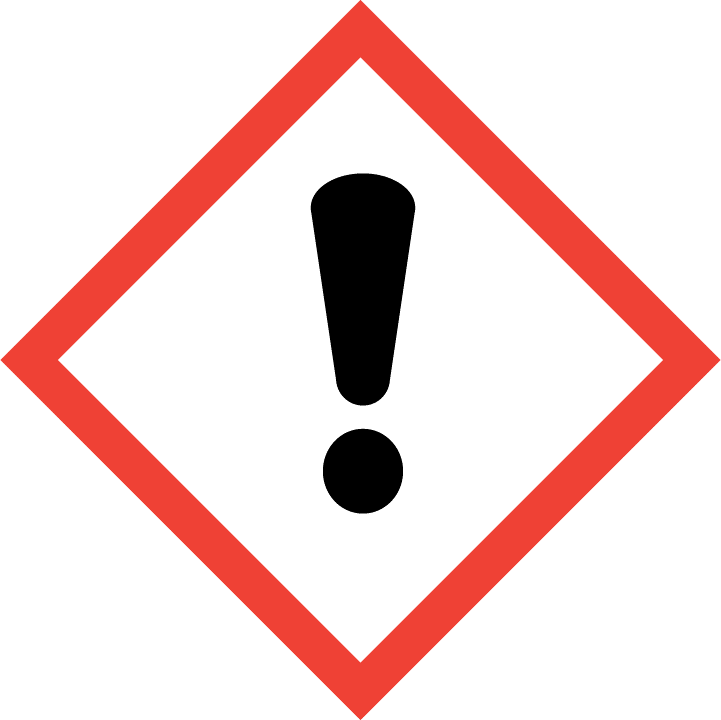 Signální slovo (CLP):varovánívarovánívarovánívarovánívarovánívarováníStandardní věty o nebezpečnosti (CLP):H315 – Dráždí kůži.
H319 - Způsobuje vážné podráždění očí.H315 – Dráždí kůži.
H319 - Způsobuje vážné podráždění očí.H315 – Dráždí kůži.
H319 - Způsobuje vážné podráždění očí.H315 – Dráždí kůži.
H319 - Způsobuje vážné podráždění očí.H315 – Dráždí kůži.
H319 - Způsobuje vážné podráždění očí.H315 – Dráždí kůži.
H319 - Způsobuje vážné podráždění očí.Pokyny pro bezpečné zacházení (CLP):P102 Uchovávejte mimo dosah dětí.
P305+P351+P338 - PŘI ZASAŽENÍ OČÍ: Několik minut opatrně vyplachujte vodou. Vyjměte kontaktní čočky, jsou-li nasazeny a pokud je lze vyjmout snadno. Pokračujte ve vyplachování.P302+P352 PŘI STYKU S KŮŽÍ: Omyjte velkým množstvím vody
P501 - Odstraňte obsah/obal v souladu předpisy o odpadech.Označení na obale dle CLP je podle výjimky na malé obaly do 125 ml.P102 Uchovávejte mimo dosah dětí.
P305+P351+P338 - PŘI ZASAŽENÍ OČÍ: Několik minut opatrně vyplachujte vodou. Vyjměte kontaktní čočky, jsou-li nasazeny a pokud je lze vyjmout snadno. Pokračujte ve vyplachování.P302+P352 PŘI STYKU S KŮŽÍ: Omyjte velkým množstvím vody
P501 - Odstraňte obsah/obal v souladu předpisy o odpadech.Označení na obale dle CLP je podle výjimky na malé obaly do 125 ml.P102 Uchovávejte mimo dosah dětí.
P305+P351+P338 - PŘI ZASAŽENÍ OČÍ: Několik minut opatrně vyplachujte vodou. Vyjměte kontaktní čočky, jsou-li nasazeny a pokud je lze vyjmout snadno. Pokračujte ve vyplachování.P302+P352 PŘI STYKU S KŮŽÍ: Omyjte velkým množstvím vody
P501 - Odstraňte obsah/obal v souladu předpisy o odpadech.Označení na obale dle CLP je podle výjimky na malé obaly do 125 ml.P102 Uchovávejte mimo dosah dětí.
P305+P351+P338 - PŘI ZASAŽENÍ OČÍ: Několik minut opatrně vyplachujte vodou. Vyjměte kontaktní čočky, jsou-li nasazeny a pokud je lze vyjmout snadno. Pokračujte ve vyplachování.P302+P352 PŘI STYKU S KŮŽÍ: Omyjte velkým množstvím vody
P501 - Odstraňte obsah/obal v souladu předpisy o odpadech.Označení na obale dle CLP je podle výjimky na malé obaly do 125 ml.P102 Uchovávejte mimo dosah dětí.
P305+P351+P338 - PŘI ZASAŽENÍ OČÍ: Několik minut opatrně vyplachujte vodou. Vyjměte kontaktní čočky, jsou-li nasazeny a pokud je lze vyjmout snadno. Pokračujte ve vyplachování.P302+P352 PŘI STYKU S KŮŽÍ: Omyjte velkým množstvím vody
P501 - Odstraňte obsah/obal v souladu předpisy o odpadech.Označení na obale dle CLP je podle výjimky na malé obaly do 125 ml.P102 Uchovávejte mimo dosah dětí.
P305+P351+P338 - PŘI ZASAŽENÍ OČÍ: Několik minut opatrně vyplachujte vodou. Vyjměte kontaktní čočky, jsou-li nasazeny a pokud je lze vyjmout snadno. Pokračujte ve vyplachování.P302+P352 PŘI STYKU S KŮŽÍ: Omyjte velkým množstvím vody
P501 - Odstraňte obsah/obal v souladu předpisy o odpadech.Označení na obale dle CLP je podle výjimky na malé obaly do 125 ml.Tato látka/směs nesplňuje kritéria PBT nařízení REACH, příloha XIIITato látka/směs nesplňuje kritéria vPvB nařízení REACH, příloha XIIILátka/směs není zařazena na seznam zpracovaný v souladu s čl.59 odst.1 nařízení REACH vzhledem k vlastnostem narušujícím endokrinní systém nebo není identifikována jako látka s vlastnostmi narušujícími endokrinní systém v souladu s kritérii stanovenými v nařízení Komise v přenesené pravomoci (EU) 2017/2100 nebo Nařízení Komise (EU) 2018/605NázevIdentifikátor výrobku%Klasifikace podle nařízení (ES) č.1272/2008 (CLP)Glyceridy, směsné dekanoyl a oktanoyl (Číslo CAS) 73398-61-5(Číslo ES) 277-452-230 – 70NeklasifikovánoL-menthol (Číslo CAS) 2216-51-5(Číslo ES) 218-690-915 – 50Skin Irrit 2 H315Eye Irrit 2 H319Karagenan(Číslo CAS) 9000-07-1(Číslo ES) 232-524-2<15 NeklasifikovánoGlycerol (Číslo CAS) 56-81-5(Číslo ES) 200-289-5< 5NeklasifikovánoDihydrogen (ethyl) [4- [4- [ethyl (3-sulfonatobenzyl)] amino] -2'-sulfonatobenzhydryliden] cyklohexa-2,5-dien-1-yliden] (3-sulfonatobenzyl) amonná disodná sůl INCI: ACID BLUE 9 (Číslo CAS) 3844-45-9(Číslo ES) 223-339-8< 1Neklasifikováno První pomoc – všeobecné:Veškeré kontaminované části oděvu okamžitě svlékněte a před opětovným použitím vyperte. Je-li postižený v bezvědomí, položte ho do stabilizované polohy a přivolejte lékaře. Necítíte-li se dobře, vyhledejte lékařskou pomoc (pokud možno ukažte lékaři etiketu z výrobku).První pomoc při vdechnutí:Přeneste osobu na čerstvý vzduch a ponechte ji v poloze usnadňující dýchání. Necítíte-li se dobře, vyhledejte lékařskou pomoc.První pomoc při kontaktu s kůží:Jemně omyjte velkým množstvím vody a mýdla. Při podráždění kůže nebo vyrážce : Vyhledejte lékařskou pomoc/ošetření.První pomoc při kontaktu s okem:Ihned začněte oplachovat velkým množstvím vody a pokračujte aspoň po dobu 15 minut. Vyjměte kontaktní čočky. Vyhledejte neprodleně lékařskou pomoc.První pomoc při požití:Vypláchněte ústa. Nevyvolávejte zvracení. Osobě v bezvědomí nikdy nic nepodávejte ústy. Vypijte dvě sklenice vody. Přivolejte lékaře.Vhodné hasicí prostředky:Oxid uhličitý. Suchá chemická látka. Vodní mlha.Nevhodná hasiva:Přímý proud vody.Nebezpečí výbuchu:Na vzduchu může vytvářet výbušné směsi.V případě požáru vznikají nebezpečné rozkladné produkty:Oxid uhelnatý. Oxid uhličitý.Opatření pro hašení požáru:Při požáru za přítomnosti výrobku dodržujte bezpečnou odstupovou vzdálenost, používejte vhodnou ochranu dýchadel (izolační dýchací přístroj), popř. celotělovou ochranu. Zabraňte pronikání vody z hašení do životního prostředí. Hrozí rychlé šíření plynů a par do okolí.Plány pro případ nouze:Odstraňte všechny zdroje vznícení. Při manipulaci s poškozeným materiálem používejte doporučené osobní ochranné pomůcky (oddíl 8).Ochranné prostředky:Nezasahujte bez vhodných ochranných pomůcek.Způsoby čištění:Kapalný přípravek nechte absorbovat inertním nasákavým materiálem (např. univerzální pojiva, písek, křemelina, piliny). Nasáklý sorbent uložte k následnému odstranění ve shodě s platnými místními předpisy. Viz oddíl 13.Opatření pro bezpečné zacházení:V místě zpracování zajistěte dobré větrání. Zabraňte kontaktu s očima a pokožkou. Skladujte mimo zdrojů tepla a zapálení. Při práci s výrobkem nejezte, nepijte a nekuřte.Hygienická opatření:Dbejte běžné bezpečnostní pokyny pro práci s chemikáliemi. Před přestávkou a po skončení práce s výrobkem si dobře umyjte ruce. Uchovávejte mimo dosah potravin, nápojů a krmiv. Při vstupu do oblasti, kde je podáváno jídlo, svlékněte pracovní oděv.Skladovací podmínky:Uchovávejte uzavřené v originálních obalech. Skladujte v suchu na dobře větraném místě. Skladovací teplota: 15–30 °C Vlhkost: 30–60 % Teplota při přepravě: 5–35 °C..Neslučitelné materiály:Viz část 10 o neslučitelných materiálech.Vhodné technické kontroly:Doporučuje se místní odsávání par, aby se regulovaly emise a snížilo se znečištění pracoviště.Ochrana očí:Noste ochranné brýle s bočnicemi. Zamezte kontaktu s očima.Ochrana kůže a těla:Zamezte styku s pokožkou. Noste ochranný pracovní oděv. Pracovní oděv volte podle pracovního zařazení a možnosti expozice.Ochrana rukou:Noste ochranné rukavice. Materiál: nitrilkaučuk, latex Nebyly vykonány žádné testy na rukavice pro ochranu rukou. Rukavice vyberte podle svého nejlepšího vědomí a podle informací o látkách, které jsou obsaženy ve směsi. Při výběru materiálu rukavic se řiďte informacemi od výrobce. Konečný výběr proveďte s ohledem na čas průniku a míru degradace a dalších kvalitativních znaků. Pro směsi není možné odolnost rukavic předvídat nebo dopředu vypočítat a proto je před použitím otestujte. Přesnou dobu průniku podá výrobce.Ochrana cest dýchacích:Zajistěte dobré odvětrávání. Pokud je větrání nedostatečné, použijte respirátor.Skupenství:PevnéBarva:Světle červenáZápach:Po mentolu.Práh zápachu:Není k dispoziciBod tání / rozmezí bodu tání:Není k dispoziciTeplota tuhnutí:Není k dispoziciBod varu:Není k dispoziciHořlavost:Není k dispoziciOmezené množství:Není k dispoziciDolní mezní hodnota výbušnosti (LEL):Není k dispoziciHorní mezní hodnota výbušnosti (UEL):Není k dispoziciBod vzplanutí:Není k dispoziciTeplota samovznícení:Není k dispoziciTeplota rozkladu:Není k dispozicipH:Není k dispoziciViskozita, kinematická:Není k dispoziciRozpustnost:Není k dispozici.Rozdělovací koeficient n-oktanol/voda (Log Kow):Není k dispoziciTlak páry:Není k dispoziciTlak páry při 50 °C:Není k dispoziciHustota:Není k dispoziciRelativní hustota:0,915~0,965Relativní hustota par při 20 °C:Není k dispoziciVelikost částic:Nevztahuje seRozložení velikosti částic:Nevztahuje seTvar částic:Nevztahuje sePoměr stran částic:Nevztahuje seAgregační stav částic:Nevztahuje seAglomerační stav částic:Nevztahuje seSpecifická povrchová plocha částice:Nevztahuje sePrašnost částic:Nevztahuje seRelativní rychlost odpařování (butylacetátem=1):< 1Akutní toxicita (orální):Na základě dostupných údajů nejsou splněna kritéria pro klasifikaci.Akutní toxicita (pokožka):Na základě dostupných údajů nejsou splněna kritéria pro klasifikaci.Akutní toxicita (vdechnutí):Na základě dostupných údajů nejsou splněna kritéria pro klasifikaci.žíravost/dráždivost pro kůži:Dráždí kůži.Vážné poškození očí / podráždění očí:Způsobuje vážné podráždění očí.--------------------------------------------------------------------------------------------------------------------------------------------------------------------------------------------------Senzibilizace dýchacích cest / senzibilizace kůže:Na základě dostupných údajů nejsou splněna kritéria pro klasifikaci.Mutagenita v zárodečných buňkách:Na základě dostupných údajů nejsou splněna kritéria pro klasifikaci.Karcinogenita:Na základě dostupných údajů nejsou splněna kritéria pro klasifikaci.Toxicita pro reprodukci:Na základě dostupných údajů nejsou splněna kritéria pro klasifikaci.Toxicita pro specifické cílové orgány – jednorázová expozice:Na základě dostupných údajů nejsou splněna kritéria pro klasifikaci.Toxicita pro specifické cílové orgány – opakovaná expozice:Na základě dostupných údajů nejsou splněna kritéria pro klasifikaci.Nebezpečnost při vdechnutí:Na základě dostupných údajů nejsou splněna kritéria pro klasifikaci.Nepříznivých účincích na zdraví způsobených vlastnostmi vyvolávajícími narušení činnosti endokrinního systému:Směs neobsahuje látky zařazené na seznam zpracovaný v souladu s čl.59 odst.1 nařízení REACH vzhledem k vlastnostem narušujícím endokrinní systém nebo není identifikována jako látka s vlastnostmi narušujícími endokrinní systém v souladu s kritérii stanovenými v nařízení Komise v přenesené pravomoci (EU) 2017/2100 nebo Nařízení Komise (EU) 2018/605Nebezpečnost pro vodní prostředí, krátkodobou (akutní):Na základě dostupných údajů nejsou splněna kritéria pro klasifikaci.Nebezpečnost pro vodní prostředí, dlouhodobou (chronickou):Na základě dostupných údajů nejsou splněna kritéria pro klasifikaci.BIOBOR® JF Tato látka/směs nesplňuje kritéria PBT nařízení REACH, příloha XIIITato látka/směs nesplňuje kritéria vPvB nařízení REACH, příloha XIIISložkaSložkabenzínová frakce; nízkovroucí benzínová frakce (8030-30-6)Tato látka/směs nesplňuje kritéria PBT nařízení REACH, příloha XIIITato látka/směs nesplňuje kritéria vPvB nařízení REACH, příloha XIIINepříznivých účincích na životní prostředí způsobených vlastnostmi vyvolávajícími narušení činnosti endokrinního systému:Směs neobsahuje látky zařazené na seznam zpracovaný v souladu s čl.59 odst.1 nařízení REACH vzhledem k vlastnostem narušujícím endokrinní systém nebo není identifikována jako látka s vlastnostmi narušujícími endokrinní systém v souladu s kritérii stanovenými v nařízení Komise v přenesené pravomoci (EU) 2017/2100 nebo Nařízení Komise (EU) 2018/605Jiné nepříznivé účinky:Nevylévejte do kanalizace ani do přírodyMetody nakládání s odpady:Odstraňte bezpečným způsobem podle místních/národních předpisů. Kódy odpadů by měl přidělovat uživatel, nejlépe po projednání s příslušnými orgány pro likvidaci odpadu.Doporučení týkající se likvidace produktu/obalu:Pokud se přípravek a obal stanou odpadem, musí konečný uživatel přidělit odpovídající kód odpadu podle Katalogu odpadů Sbírka zákonů č. 8/2021. Obal po vyprázdnění odložte na místo k tomu určené. Nevyčištěné obaly je nutné likvidovat jako obsah. Vyčištěný obalový materiál předejte k recyklaci. Doporučení: znečištěné obaly neproděravujte, nerozstřihujte ani nesvařujte.Katalog odpadůKatalog odpadů07ODPADY Z ORGANICKÝCH CHEMICKÝCH PROCESŮ 07 07Odpady z výroby, zpracování, distribuce a používání čistých chemických látek a blíže nespecifikovaných chemických výrobků07 07 99Odpady jinak blíže neurčenéADRIMDGIATAADNRID14.1. UN číslo nebo ID číslo14.1. UN číslo nebo ID číslo14.1. UN číslo nebo ID číslo14.1. UN číslo nebo ID číslo14.1. UN číslo nebo ID číslo-----14.2. Oficiální (OSN) pojmenování pro přepravu14.2. Oficiální (OSN) pojmenování pro přepravu14.2. Oficiální (OSN) pojmenování pro přepravu14.2. Oficiální (OSN) pojmenování pro přepravu14.2. Oficiální (OSN) pojmenování pro přepravu-----Popis přepravního dokladuPopis přepravního dokladuPopis přepravního dokladuPopis přepravního dokladuPopis přepravního dokladu-----14.3. Třída/třídy nebezpečnosti pro přepravu14.3. Třída/třídy nebezpečnosti pro přepravu14.3. Třída/třídy nebezpečnosti pro přepravu14.3. Třída/třídy nebezpečnosti pro přepravu14.3. Třída/třídy nebezpečnosti pro přepravu----------14.4. Obalová skupina14.4. Obalová skupina14.4. Obalová skupina14.4. Obalová skupina14.4. Obalová skupina-----14.5. Nebezpečnost pro životní prostředí14.5. Nebezpečnost pro životní prostředí14.5. Nebezpečnost pro životní prostředí14.5. Nebezpečnost pro životní prostředí14.5. Nebezpečnost pro životní prostředíNebezpečný pro životní prostředí : ŽádnéNebezpečný pro životní prostředí : ŽádnéZpůsobuje znečištění mořské vody : neNebezpečný pro životní prostředí : ŽádnéNebezpečný pro životní prostředí : ŽádnéNebezpečný pro životní prostředí : ŽádnéNejsou dostupné žádné doplňující informaceNejsou dostupné žádné doplňující informaceNejsou dostupné žádné doplňující informaceNejsou dostupné žádné doplňující informaceNejsou dostupné žádné doplňující informaceZaměstnanci musí být proškolení. Všechny osoby podílející se na dopravě musí dodržovat bezpečnostní opatření. Je nutné přijmout opatření proti poškození nákladu.Česká republikaČeská republikaČeská republikaČeské národní předpisy:Zákon č. 350/2011 Sb, o chemických látkách a chemických směsích a o změně některých zákonů, v platném znění (chemický zákon).  
Nařízení vlády č. 361/2007, kterým se stanoví podmínky ochrany zdraví při práci, v platném znění.
Zákon č. 258/2000 Sb, o ochraně veřejného zdraví a o změně některých souvisejících zákonů, v platném znění.
Zákon č. 185/2001 Sb. Zákon o odpadech, v platném znění.Zkratky a akronymy:Zkratky a akronymy:Číslo CASČíslo CAS - Číslo služby chemických abstraktADNEvropská dohoda o mezinárodní přepravě nebezpečného zboží po vnitrozemských vodních cestáchADREvropská dohoda o mezinárodní silniční přepravě nebezpečného zbožíATEOdhady akutní toxicityBLVBiologická mezní hodnotaCLPNařízení o klasifikaci, označování a balení; nařízení (ES) č. 1272/2008DNELOdvozená úroveň, při které nedochází k nepříznivým účinkůmEC50Střední účinná koncentraceČíslo ESČíslo Evropského společenstvíEDVlastnosti vyvolávající narušení činnosti endokrinního systémuENEvropská normaIATAMezinárodní sdružení leteckých dopravcůIMDGMezinárodní námořní přeprava nebezpečných věcíIOELVIndikativní limit expozice na pracovištiLC50Letální koncentrace, která způsobí smrt u 50 % testované populaceLD50Letální dávka, která způsobí smrt u 50 % testované populace (střední letální dávka)NOAELHodnota dávky bez pozorovaného nepříznivého účinkuOECDOrganizace pro hospodářskou spolupráci a rozvojOELLimit expozice na pracovištiPBTPerzistentní, bioakumulativní a toxická látkaPNECOdhad koncentrace, při které nedochází k nežádoucím účinkůmREACHRegistrace, hodnocení, povolování a omezování chemických látek Nařízení (ES) č. 1907/2006RIDŘád pro mezinárodní železniční přepravu nebezpečných věcívPvBVysoce perzistentních a vysoce bioakumulativníchZdroje dat:Pokyny agentury ECHA k sestavování bezpečnostních listů
Databáze agentury ECHA C&L. Bezpečnostní dokumenty dodavatele.Doporučení ke školení:Poskytnout bezpečnostní list zaměstnancům. Respektovat obecná pravidla zacházení s chemickými látkami a směsmi.Další informace:Tyto informace vycházejí z našich současných poznatků a jejich účelem je popsat výrobek výhradně z hlediska požadavků na ochranu zdraví, bezpečnosti práce a ochrany životního prostředí. Nesmějí být být chápány jako záruka jakýchkoli konkrétních vlastností výrobku.Úplné znění vět H a EUH:Úplné znění vět H a EUH:Skin Irrit. 2Žíravost/dráždivost pro kůži, kategorie 2Eye Irrit. 2Vážné poškození očí / podráždění očí, kategorie 1H315Dráždí kůžiH319Způsobuje vážné podráždění očí.